Инструкция по проведению экзаменов с использованием TrueConf1. Отделения передают список групп в отдел ИТО (контактное лицо  + 79371239101) для присвоения логинов и паролей курсантам.2. Отдел ИТО в течение 1 часа присваивает логины и пароли курсантам и перенаправляет на отделение.3. Полученные логины и пароли отделение передает классным руководителям.4. Классные руководители передают в течение 1 часа персонально каждому курсанту его логин и пароль.5. Классные руководители к 09-00 следующего дня информируют отделение об авторизации на платформе и готовности курсантов к проведению экзаменов.Инструкция по настройке TrueConf:1. http://91.206.148.21/guest/clients2. Скачиваем клиент TrueConf.3. Введите логин, пароль и нажмите OK.Примечание: Если TrueConfClient не подключится к серверу автоматически, можно сделать это вручную:Запустите приложениеВыберите Настройки > СетьСнять галочку Соединение по-умолчанию и нажать кнопку НастроитьВведите одно из следующих значений в поля сетевых настроек:
91.206.148.21:4307Для сохранения изменений нажмите OKВыберите меню ВходВведите ваши логин, пароль и нажмите OKДля Windows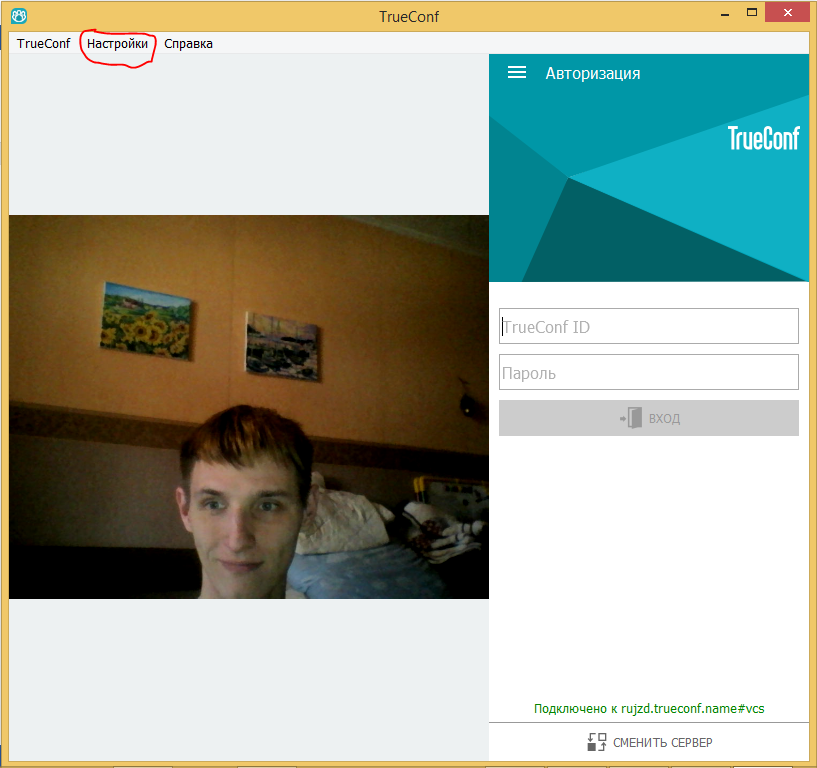 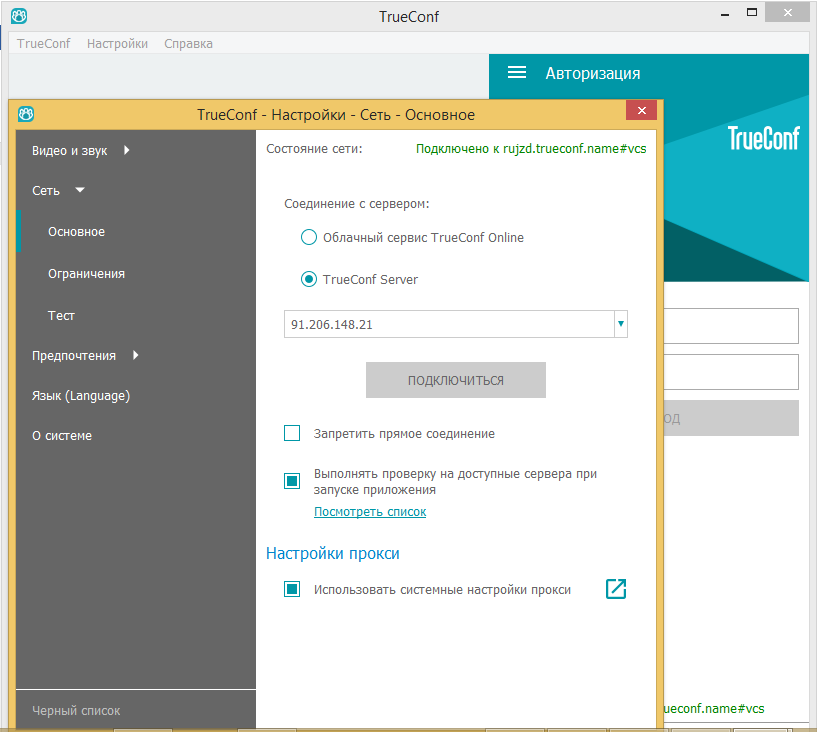 Для Android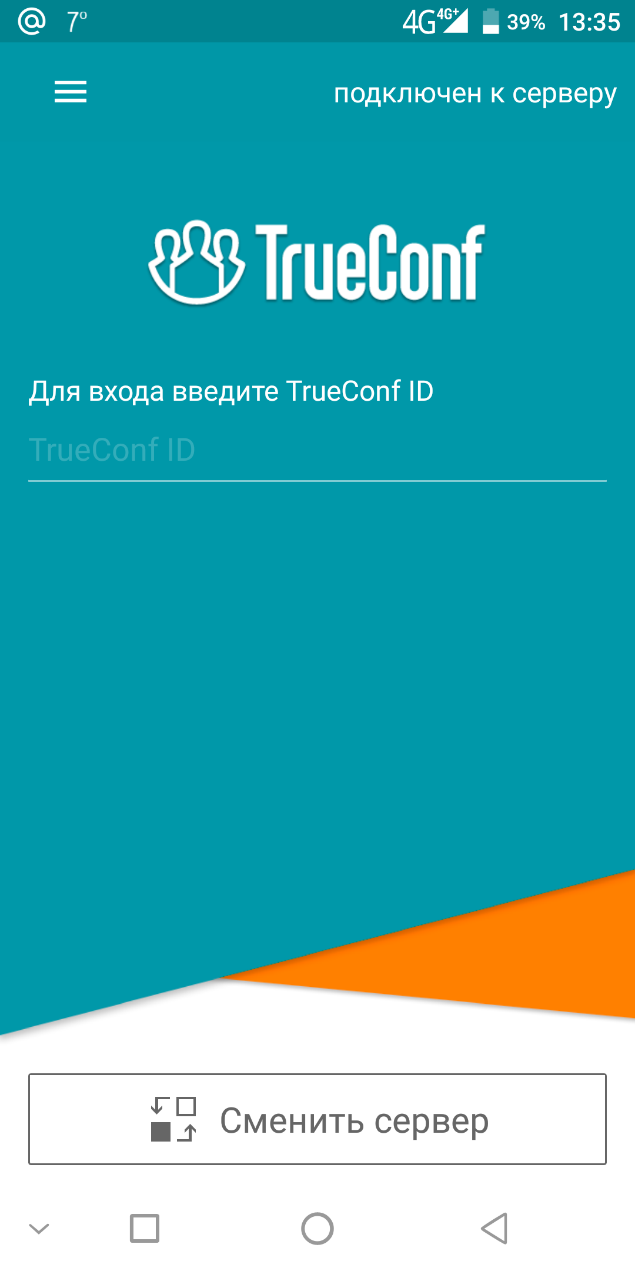 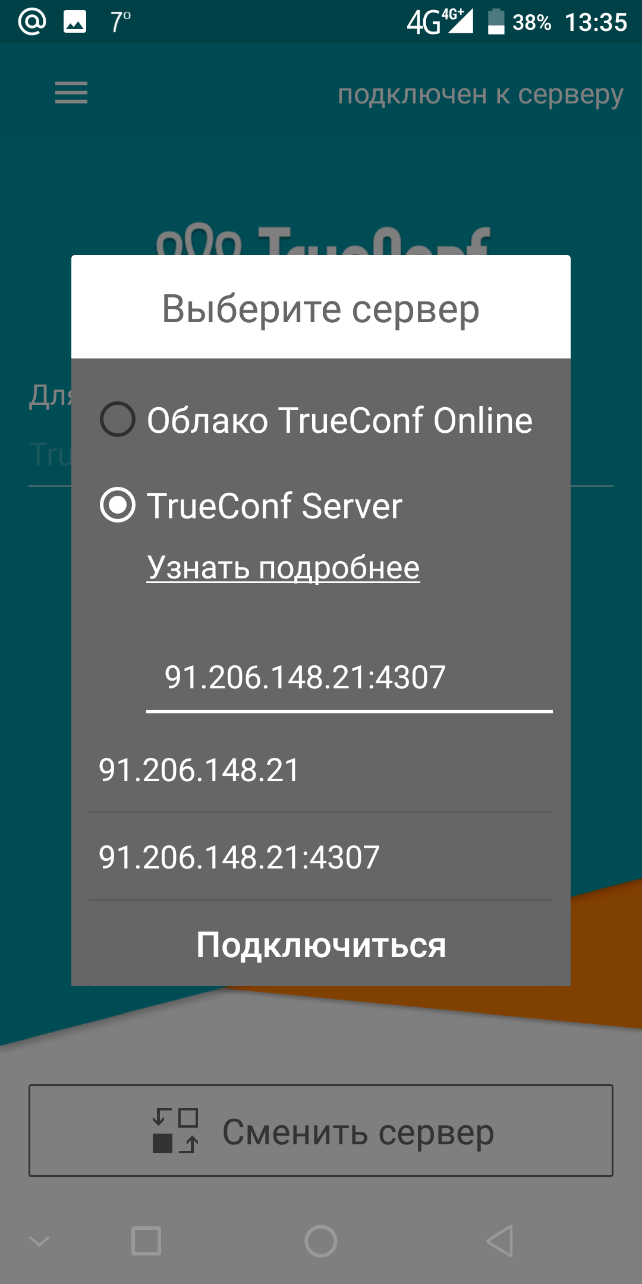 Расписание проведения консультаций и экзаменов опубликованы на официальном сайте в разделе «Дистанционное обучение»Вопросы для подготовки к экзаменам размещены на официальном сайте в разделе «Дистанционное обучение».